To all Members of Westbury Sub Mendip Parish CouncilYou are hereby summoned to attend a meeting of Westbury Sub Mendip Council for the purpose of transacting the following business.Rachel Spiller, Clerk to the Council26 February 2023Agenda for the Meeting ofWESTBURY SUB MENDIP PARISH COUNCILTo be held at Westbury Sub Mendip Village Hall on Wednesday 6th March 2024 at 7.30pm1.	Welcome by the Chairman2.	Apologies for Absence.3.	Declaration of Interest and Dispensations4.	To receive declaration of interests from Councillors on items on the agendaTo receive written requests for dispensations for disclosable pecuniary interestsCllr Sue Isherwood has a written request for dispensation in relation to the Village Hall matters for four years (expires May 2027).Cllr Ros Wyke has declared an interest as a Somerset Councillor.Cllr Guy Timson has declared an interest in the Brownfield Site.All Parish Council members of the Neighbourhood Plan have an ongoing dispensationTo grant any requests for dispensation as appropriate5.	Public Session 6.	Somerset Councillor Reports7.	Somerset Assets and Service Devolution: Discussion of what the parish could take on /pay for in relation to unitary Somerset’s current provision - Parish Council’s response to request8.	Local Community Network  - comment on minutes previously circulated9.	Report from Mark Smith the Webmaster Administrator, including date for Tickbox community training event10.	To confirm the minutes of the Parish Council Meeting held on 7th February 2024, previously circulated.11.	Planning Applications – If other planning applications are received between the date of this notice and the date of the meeting, they may be considered.2023/2450/HSE at Chalfont Top RoadSingle Storey rear extension, loft conversion and internal alterations.  Ratification of the removal of the Parish Council's objection, following the submission of revised plans12.a) Planning Applications – Responses to be noted from Somerset Council    b) Enforcement order on Lynchcome Lane site    c) Enforcement enquiry re bright 24 hr lighting on vineyard building, Top Rd 13.	Neighbourhood Plan – latest update including grant and housing needs survey14.	Brownfield site development working groupProgress on independent valuation.Report on latest correspondence and meeting with Church Commission15.	To discuss augmentation of emergency plan for flooding – audit of recent property damage needed and development of action plan16.	Discussion of revisiting the possibility of applying for community asset status for the village pub17.	Annual defibrillation training - Organised for 20th April at 10am18.	Highways.  Road Signs and reminder to Councillors to report on where de-cluttering would be possibleDiscussion/verbal report on local road damage after recent flooding 19.	Clerk’s / Councillors Report20.	FinanceBank Balances at 27/02/24 Current Account £5675.53Reserve Account £20,380.45ExpenditureSt Andrews Press for printing compliments slip  	£60.00 – paid Clerk’s salary Jan and Feb (after tax)                           £582.50 - paidCommited expenditure (not yet paid or otherwise invoiced for)HMRC PAYE (due March 2024)                                  £145.60                                     Essential Clerk training course		£90.00 (£30 for each of three sessions)Preparing for Audit course			£35.00Code of Conduct course for Cllr Timson and Cllr Colwill	£50 (£25 x 2)Planning course for Cllr Colwill		£25Honorarium for Locum Clerk		£1000Expenses for Locum Clerk                ReceiptsBank Interest:  February  £ 22.48            Grant of £3968.00 received from Groundwork UK 14/02/2421.	Correspondence22.	Verbal Updates from Community Groups 23.	Matters to report / items for next agendaDate and time of Next meetings – to be held in the Village Hall, 3rd April, 1st May, Annual Parish meeting 5th June, 3rd July.  No meeting in August.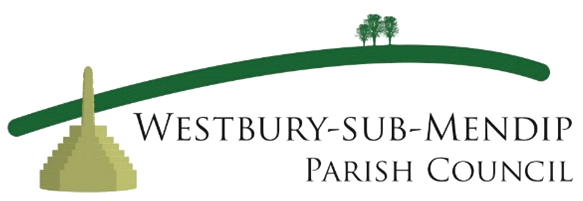 